The Citric Acid and Urea Cycles Can Be LinkedFumarate produced in the urea cycle is also an intermediate of the citric acid cycle.These two cycles are interconnected by fumarate (Fig. 18-12).Several enzymes of the citric acid cycle, including fumarase and malat dehydrogenase, are also present as isozymes in the cytosol.The fumarate can be converted to malate in the cytosol. The malate can be transported into mitochondria for use in the citric acid cycle.Aspartate formed in mitochondria by transamination between oxaloacetate and glutamatecan be transported to the cytosol.Aspartate serves as nitrogen donor in the urea cycle reaction. These reactions provide metabolic links between the separate pathways. It is called aspartate-argininosuccinate shunt.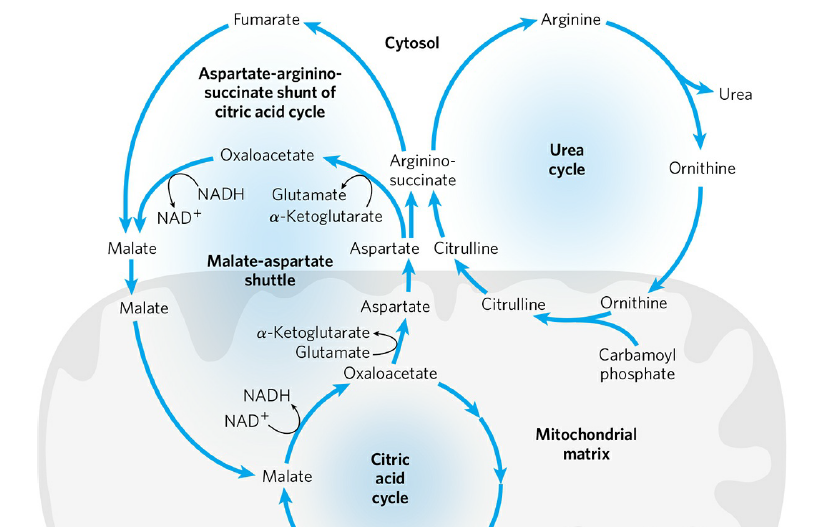 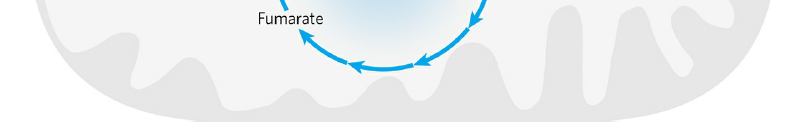 FIGURE 18-12 Links between the urea cycle and citric acid cycle.